1	Regarder et écouter, puis parler1	bonnes résolutions1.	Au début de chaque année, beaucoup de personnes prennent de bonnes résolutions. Lisez à haute voix les résolutions sur les post-its suivants et traduisez-les.D’après www.kijiji.ca 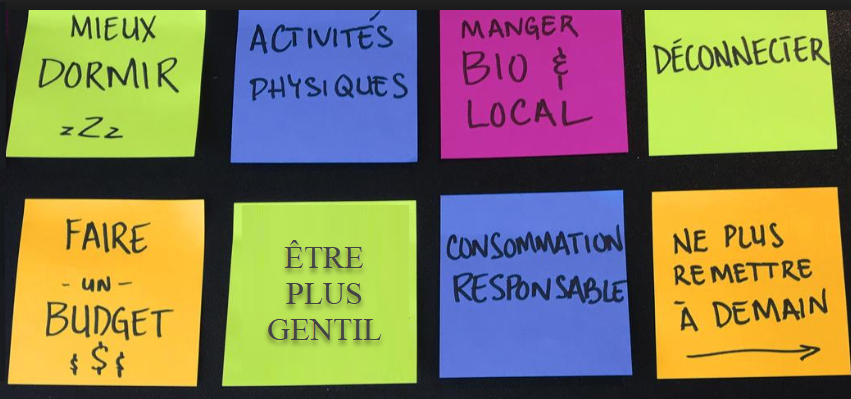 2.	Cherchez sur Internet le fragment Vos bonnes résolutions pour 2019 (1’38’’). Regardez et écoutez, puis répondez aux questions. (https://www.youtube.com/watch?v=5dKeJqI9cbY)a. Quelles résolutions notées sur les post-its avez-vous reconnues ?b. Quelles sont les autres résolutions nommées ? Essayez d’en trouver au moins quatre.	c. Que faut-il pour que ‘ces voeux renouvelés chaque année’ soient réalisables ? Citez les trois	éléments.3.	Parlez avec deux autres élèves. Répondez aux questions suivantes en français.	a. Et vous, avez-vous pris des résolutions comparables à celles citées sur les post-its et dans le fragment ? Motivez votre réponse.	b. Avez-vous pris d’autres résolutions pour 2019 ? Si oui, lesquelles, et comment allez-vous les tenir ? Si non, pourquoi pas ?  	c. Y a-t-il une résolution que vous ne prendrez jamais ? Pourquoi pas ?2	Lire, regarder et écouter, puis parler2	Lundi vert4.	Lisez l’annonce suivante et découvrez de quelle bonne résolution il s’agit. Pour cela, il suffit de répondre à la question : le “lundi vert”, qu’est-ce que c’est ? 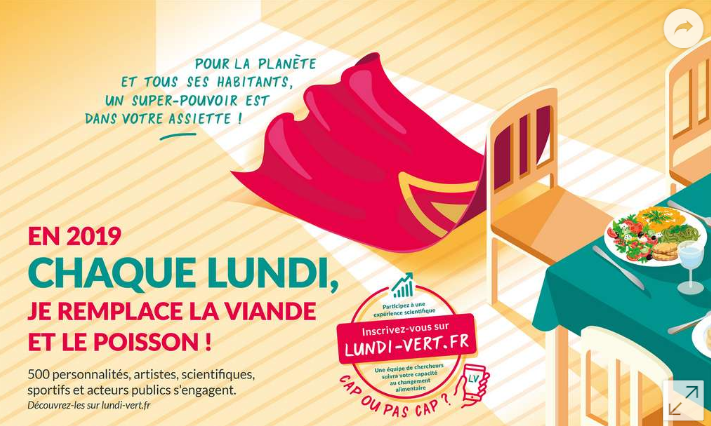 5.	Lisez le texte ci-dessous, puis répondez aux questions.  www.lundi-vert.fr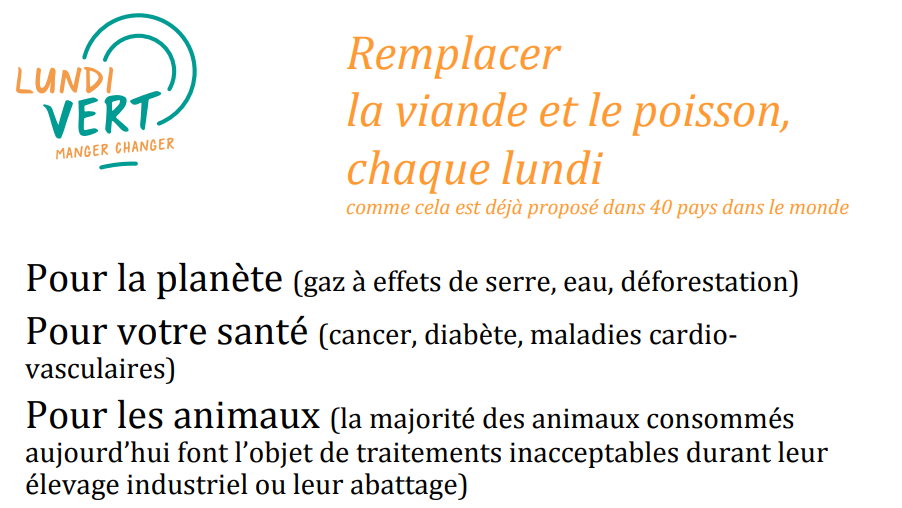 	a. Quelles sont les trois raisons pour participer au “lundi vert” ? 	b. Citez pour chaque raison quelles situations on peut améliorer en participant au “lundi vert”. 	    Répondez en néerlandais. 6.	Cherchez sur Internet le fragment Lundi Vert : Liv Sansoz (1’37’’). Regardez et écoutez, puis répondez aux questions. (https://vimeo.com/309266893)
	a. Qui est Liv Sansoz ? Cochez ce qui n’est pas vrai. 	b. Pourquoi participe-t-elle à l’action “lundi vert” ?  Cochez ce qui est vrai.    Pour…	c. Qu’est-ce qu’elle prépare le lundi aux amis ?  Notez le mot français.	d. Pourquoi rit-elle en répondant à la dernière question ? 7.	Parlez avec deux autres élèves. Répondez aux questions suivantes en français.	a. Et vous, serez-vous “cap ou pas cap(able)” de remplacer la viande et le poisson chaque lundi en 2019 (voir l’annonce de l’exercice 4) ? Motivez votre réponse.	b. Que pensez-vous de cette campagne ? Motivez votre réponse. Pensez aussi aux raisons pour y participer et aux possibilités pour remplacer la viande et le poisson.alpinisteparapentisteathlètepatineusechampionne d’escaladeskieusegrimpeuse des 4 flancs de 4000m des Alpesvainqueur de la coupe du mondemanger moins de poisson manger moins de viandepasser à une action concrètes’engager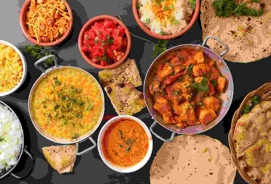 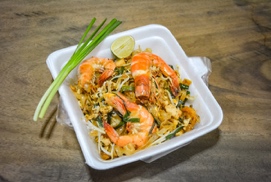 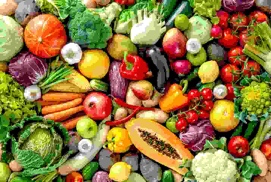 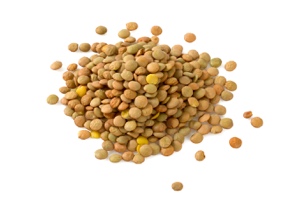 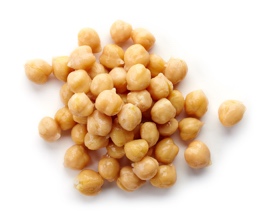 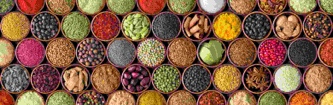 